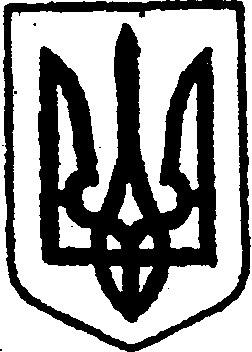 КИЇВСЬКА ОБЛАСТЬТЕТІЇВСЬКА МІСЬКА РАДАVІІІ СКЛИКАННЯП'ЯТА СЕСІЯПРОЄКТ Р І Ш Е Н Н Я    27.04.2021  року                                                                     №  __ 05 - VІІІ            Про надання дозволу навідчуження комунального майнаТетіївської територіальної громадиРозглянувши лист комунального підприємства Тетіївської міської ради «Дібрівка – Обрій» від 02.04.2021 року № 262 про надання дозволу на відчуження автомобіля RENAULT PREMIUM 32026 (сміттєвоз) керуючись пунктом 30 статті 26, пунктом 5 статті 60 Закону України «Про місцеве самоврядування в Україні», враховуючи рекомендації постійної комісії з питань торгівлі, житлово – комунального господарства, побутового обслуговування, громадського харчування, управління комунальною власністю, благоустрою, транспорту, зв’язку,  Тетіївська міська радаВ И Р І Ш И ЛА:Надати дозвіл комунальному підприємству «Дібрівка – Обрій» на відчуження автомобіля RENAULT PREMIUM 32026 (сміттєвоз) державний реєстраційний номер АІ 4479 КР, інвентарний номер 10500004, номер шасі VF629CHB000000851, залишкова балансова вартість 1133285,37 грн., що належить до комунальної власності Тетіївської територіальної громади, перебуває на балансі КП «Дібрівка – Обрій» шляхом продажу на аукціоні на конкурсних засадах.Начальнику КП «Дібрівка – Обрій» здійснити відчуження згідно чинного законодавства та відобразити в бухгалтерському обліку зміни в обліку майна на підставі договору купівлі – продажу, кошти, що надійдуть від продажу спрямувати на здійснення статутної діяльності підприємства.Контроль покласти на комісію з питань торгівлі, житлово – комунального господарства, побутового обслуговування, громадського харчування, управління комунальною власністю, благоустрою, транспорту, зв’язку (голова комісії Фармагей В.В.) та першого заступника міського голови Кизимишина В.Й.          Міський голова                                 Богдан БАЛАГУРА 